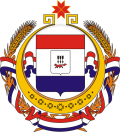         Администрация Старочамзинского сельского поселения Большеигнатовского               муниципального района Республики  Мордовия ПОСТАНОВЛЕНИЕ24 февраля .                                                               10с.Старое Чамзино   О внесении изменений в постановление Администрации Старочамзинского сельского поселения Большеигнатовского муниципального района от 23.09.2019 г. №37 «Об утверждении Порядка предоставления муниципальной преференции в форме передачи в аренду имущества, находящегося в муниципальной собственности Старочамзинского сельского поселения  Большеигнатовского муниципального района, субъектам малого и среднего предпринимательства, без проведения торгов»    В целях реализации положений Федерального закона от 8 июня 2020  года №169-ФЗ «О внесении изменений в Федеральный закон «О развитии малого и среднего предпринимательства в Российской Федерации» и статьи 1 и 2 Федерального закона «О внесении изменений в Федеральный закон «О развитии малого и среднего предпринимательства в Российской Федерации, Администрация Старочамзинского сельского поселения Большеигнатовского муниципального района Республики Мордовия постановляет:     1. Внести в постановление Администрации Старочамзинского сельского поселения Большеигнатовского муниципального района от 23.09.2019 г. №37 «Об утверждении Порядка предоставления муниципальной преференции в форме передачи в аренду имущества, находящегося в муниципальной собственности Старочамзинского сельского поселения  Большеигнатовского муниципального района, субъектам малого и среднего предпринимательства, без проведения торгов» (далее – Постановление) следующие изменения:1.1. В наименовании Постановления слова «субъектам малого и среднего предпринимательства» дополнить словами «и организациям, образующим инфраструктуру поддержки субъектов малого и среднего предпринимательства, физическим лицам, применяющим специальный налоговый режим "Налог на профессиональный доход"»;1.2. В пункте 1 Постановления слова «субъектам малого и среднего предпринимательства» дополнить словами «и организациям, образующим инфраструктуру поддержки субъектов малого и среднего предпринимательства, физическим лицам, применяющим специальный налоговый режим "Налог на профессиональный доход"»;1.3. В Порядке предоставления муниципальной преференции в форме передачи в аренду имущества, находящегося в муниципальной собственности Старочамзинского сельского поселения  Большеигнатовского муниципального района Республики Мордовия, субъектам малого и среднего предпринимательства, без проведения торгов, по тексту слова «образующим инфраструктуру поддержки субъектов малого и среднего предпринимательства» дополнить словами «, физическим лицам, применяющим специальный налоговый режим "Налог на профессиональный доход"»; 2. Настоящее постановление вступает в силу со дня его официального опубликования.Глава Старочамзинского сельского поселения                            Т.Н.Куманева